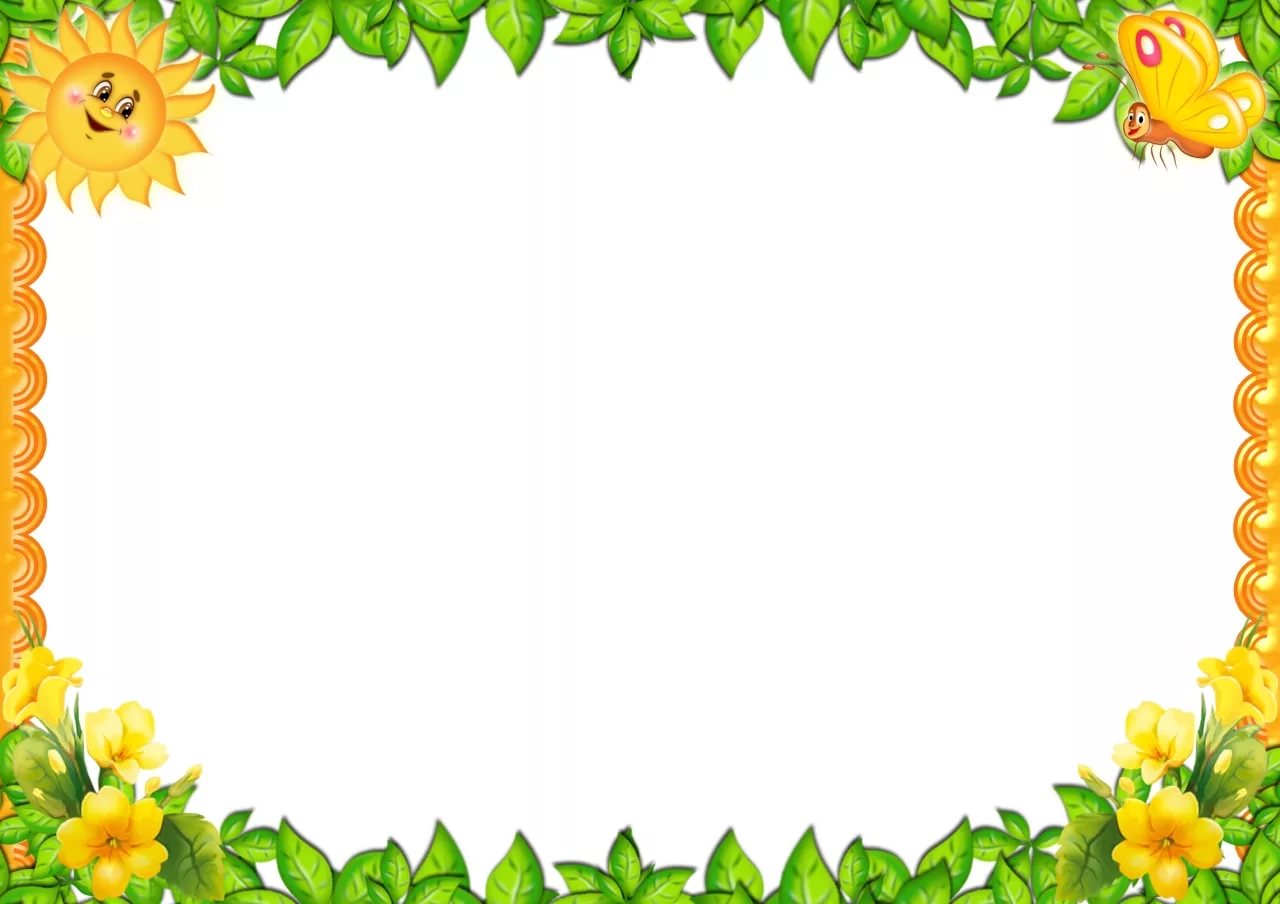 Утверждаю:       Директор КГУ « ОШ №23» ___________ Н.Ж.Ашыкбаев .                 «___ » __________ 2019г Программалетней оздоровительной площадки без питанияс дневным пребыванием детей«Күншуақ»г. Караганда – 2022г.ВведениеЛето - наилучшая пора для общения с природой, постоянная смена впечатлений, встреча снеизвестными, подчас экзотическими уголками природы. Это время, когда дети имеют возможность снятьпсихологическое напряжение, накопившееся за год, внимательно посмотреть вокруг себя и увидеть, чтоудивительное рядом.Целостное развитие личности возможно при гармоничном развитии духовного и физического здоровья,что даёт основу для социального здоровья, адаптации личности в обществе и формирования активной позиции.Именно в период детства и юности закладываются основы здоровья и личности человека, большая часть этогопериода приходится на школьный возраст. Значит, на образование ложится ответственность не только за развитие иобразование личности, но и за формирование культуры здоровья, здорового образа жизни, а в итоге – за формированиецелостной личности с активным созидательным отношением к миру.В последние годы очевидно возрастание внимания к организации летних оздоровительных лагерей. Они выполняюточень важную миссию оздоровления и воспитания детей, когда многие семьи находятся в сложных экономических исоциальных условиях. Кроме того, лагерь способствуют формированию у ребят не подавляющего личностьколлективизма, коммуникативных навыков. Летний отдых сегодня – это не только социальная защита, это еще иполигон для творческого развития, обогащения духовного мира и интеллекта ребенка.                 Обязательным является вовлечение в лагерь детей  из многодетных и малообеспеченных семей. Для того чтобы отдых сделать полноценным была разработана программа.            Разработка данной программы организации летнего каникулярного отдыха, оздоровления и занятости детей была вызвана: повышением спроса родителей и детей на организованный отдых школьников;модернизацией старых форм работы и введением новых;необходимостью использования богатого творческого потенциала подростков и педагогов в реализации цели и задач программы.             Новизна программы прослеживается в широком приобщении детей к разнообразному социальному опыту,            созданию  стиля отношений сотрудничества, содружества, сотворчества, участия детей в управлении детской оздоровительной площадки.Данная программа имеет цель и задачи, в ней указаны принципы на которые она опирается, описаны ожидаемые результаты. Цель программысоздать благоприятные условия для укрепления здоровья и организации досуга учащихся во время                        летних каникул, развития творческого и интеллектуального потенциала личности, ее индивидуальных                        способностей и дарований, творческой активности с учетом собственных интересов, наклонностей и                                                                                           возможностей.ЗадачиСоздание условий для организованного отдыха детей.Приобщение ребят к творческим видам деятельности, развитие творческого мышления.Формирование культурного поведения, санитарно-гигиенической культуры.Создание благоприятных условий для укрепления здоровья детей, использование окружающей природы в качестве источника оздоровления ребёнка.Организация среды, предоставляющей ребенку возможность для самореализации на индивидуальном личностном потенциале.Формирование у ребят навыков общения и толерантности.Образовательная задача*приобретение учащимися новых знаний и умений по направлениям деятельности.Воспитательные задачиукрепление здоровья, закаливание организма, содействие правильному физическому развитию;создание условий для формирования нравственности и патриотизма, гражданской позиции и духовного развития детей и подростков;формирование у детей и подростков ответственного отношения к окружающей среде и охране природы;формирование мировосприятия ребёнка средствами искусства;приобщение детей к культуре и традициям Республики Казахстана;создание особого микроклимата доброжелательности и сотрудничества между детьми и взрослыми.Развивающие задачисодействие раскрытию способностей каждого ребенка на основе удовлетворения их интересов и нереализованных потребностей, прежде всего духовных, интеллектуальных, двигательных, творческих через активное участие в предложенных видах деятельности.*развитие индивидуальности, личной культуры, коммуникативных способностей ребенка.Тип лагеряЛетняя оздоровительная площадка без питания с дневным пребыванием детейНаправления деятельности, специфика содержания программы*оздоровительное*образовательное*творческо-досуговоеСамой значимой ценностью для каждого человека является он сам, его собственный внутренний мир: его эмоции и чувства, его разум, творческий потенциал, его здоровье. Соответственно программа раскрывает следующие темы:творчествочувства и эмоцииинтеллектздоровьеИдея программы заключается в том, чтобы помочь ребенку открыть мир своего «Я», оценить своюзначимость в мире и значимость окружающих его людей. Научиться ориентироваться в сложной современной жизни. Данная программа по своей направленности является комплексной, т. е. включает в себя разноплановую деятельность, объединяет различные направления оздоровления, отдыха и воспитания детей в условиях оздоровительного лагеря.Над реализацией программы летней оздоровительной площадки без питания с дневным пребыванием работает педагогический коллектив КГУ « ОШ №23»                                                   Программа по организации жизнедеятельности летней оздоровительной площадки - это комплекс              взаимосвязанных оздоровительных досугово-развлекательных мероприятий, коллективных творческих дел,           общественно-значимых акций и операций, определяющих содержание воспитательного процесса, нацеленного на дифференцированный и индивидуальный подходы и ориентированный на личностный рост воспитанников. Название пришкольной площадки - «Күншуақ» - выбрано не случайно: оно ассоциируется у детей с   увлекательным миром фантазии, волшебными мечтами, теплым, летним днём.Педагоги нашей школы заинтересованы в том, чтобы воспитанники увлеченно, весело провели летние каникулы,отлично отдохнули в этот период. За время работы пришкольной площадки «Күншуақ» будут проведены иорганизованы развлекательные, спортивные, оздоровительные коллективные творческие дела.Также запланированы экскурсии, посещение театров и кинотеатров, пешеходные прогулки, участие в районных мероприятиях, в спортивных эстафетах, которые запомнятся ребятам и позволят хорошо отдохнуть, «набраться сил», включены систематические информационные блоки: профилактические беседы о пожарной безопасности, дорожные правила и правила поведении на воде,  часы здоровья на темы гигиены, основ здорового образа жизни и безопасности жизнедеятельности.В основе концепции детской оздоровительной площадки «Күншуақ» –   эффективно построенная воспитательнаясистема по самореализации личности ребенка через включение его в  различные виды деятельности с целью развитияоснов эстетической, нравственной культуры и формирования уважения к старшему поколению.Данная программа по своей направленности является комплексной, т. е. включает в себя разноплановуюдеятельность, объединяет различные направления оздоровления, отдыха и воспитания детей в условияхоздоровительной площадки.   Летом площадка вновь распахнет свои двери, чтобы наполнить жизнь наших воспитанниковнезабываемыми летними впечатлениями, сделать это поистине «жарким событием» для обучающихся.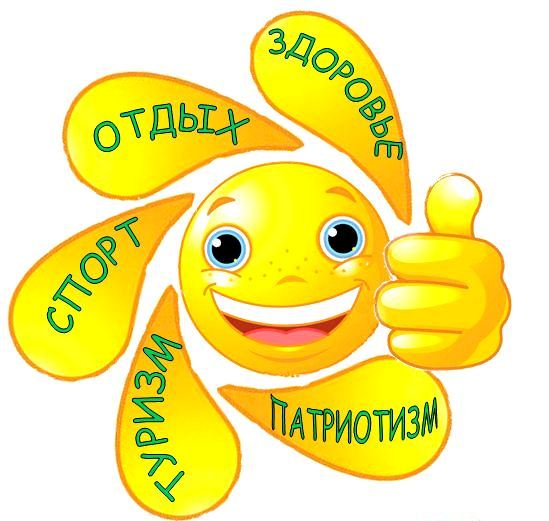 Сроки и условия пребывания:Данная программа по своей направленности является комплексной, т. е. включает в себя разноплановуюдеятельность, объединяет различные направления оздоровления, отдыха и воспитания детей в условияхоздоровительной площадки.Основным составом площадки являются обучающиеся  КГУ « ОШ №23» . На основании заявления родителей или ихзаконных представителей принимаются все желающие в возрасте от 6 до 11 лет. При комплектовании особое вниманиеуделяется детям из малообеспеченных, многодетных, неполных, опекаемых и неблагополучных семей, так как они не имеютвозможности получить полноценный здоровый отдых во время летних каникул. Деятельность воспитанников во время смены осуществляется в разновозрастных отрядах.Принципы, используемые при планировании и проведении  сменыПрограмма  летней оздоровительной площадки «Күншуақ» без питания с дневным пребыванием детей  опирается наследующие принципы:Принцип гуманизации отношенийПостроение всех отношений на основе уважения и доверия к человеку, на стремлении привести его к успеху. Через идею гуманного подхода к ребенку, родителям, сотрудникам лагеря необходимо психологическое переосмысление всех основных компонентов педагогического процесса.Принцип соответствия типа сотрудничества психологическим возрастным особенностям учащихся и типу ведущей деятельностиРезультатом деятельности воспитательного характера в оздоровительной площадки «Күншуақ» является сотрудничество ребенка и взрослого, которое позволяет воспитаннику лагеря почувствовать себя творческой личностью.Принцип  дифференциации  воспитанияДифференциация в рамках летней оздоровительной площадки предполагает:                      *отбор содержания, форм и методов воспитания в соотношении с индивидуально-психологическимиособенностями детей;создание возможности переключения с одного вида деятельности на другой в рамках смены (дня);взаимосвязь всех мероприятий в рамках тематики дня;активное участие детей во всех видах деятельности.Принцип комплексности оздоровления и воспитания ребёнка.Данный принцип может быть реализован при следующих условиях:                                      * необходимо чёткое распределение времени на организацию оздоровительной и воспитательной работы;оценка эффективности пребывания детей на площадке должна быть комплексной, учитывающей все группы поставленных задач.Принцип гармонизации сущностных сил ребёнка, его интеллектуальной, физической, эмоционально-волевой сфер с учётом его индивидуальных и возрастных особенностей.Этот принцип может быть реализован при следующих условиях:вариантности выбора способа реализации в различных видах деятельности;сочетание форм работы, учитывающих возрастные особенности детей;постоянной коррекции воздействий на каждого ребёнка с учётом изменений, происходящих в его организме и психике.Принцип интегративно-гуманитарного подхода.Этот принцип определяет пять «граней»:грань личностного восприятия («это затрагивает или может затрагивать лично   меня»);грань сопричастности («этого достигли ребята, это им нужно – значит, это доступно и нужно мне»);грань глобального восприятия («это нужно знать всем – значит это важно и для меня; это относится к общечеловеческим ценностям»);грань ориентации на консенсус («Я признаю задругим право иметь свою точку зрения, я могу поставить себя на место других, понять их проблемы»);грань личной ответственности («я отвечаю за последствия своей деятельности для других людей и для природы»).Принцип уважения и доверия.Этот принцип может быть реализован при следующих условиях:добровольного включения ребёнка в ту или иную деятельность;                      *доверие ребёнку в выборе средств достижения поставленной цели, в основном на вере в возможность каждого ребёнка и его собственной вере в достижении негативных последствий в процессе педагогического воздействия;в учёте интересов учащихся, их индивидуальных вкусов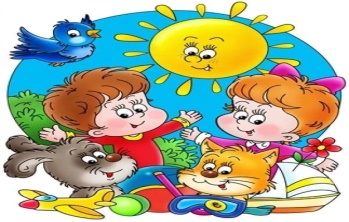 Направления и виды деятельностиДля реализации программы разработан механизм, который представлен в виде модулей:Творческая деятельность – это особая сфера человеческой активности, вкоторой личность не преследует никаких других целей, кроме получения удовольствия от проявления духовных и физических сил.Основным назначением творческой деятельности на площадке является развитие креативности детей и подростков.В условиях летнего отдыха у ребят не пропадает стремление к познанию нового, неизвестного, просто это стремление к познанию нового, неизвестного, просто это стремление реализуется в других, отличных от школьного урока, формах. С другой стороны, ребята стремятся к практической реализации тех знаний, которые дала им школа, окружающая среда.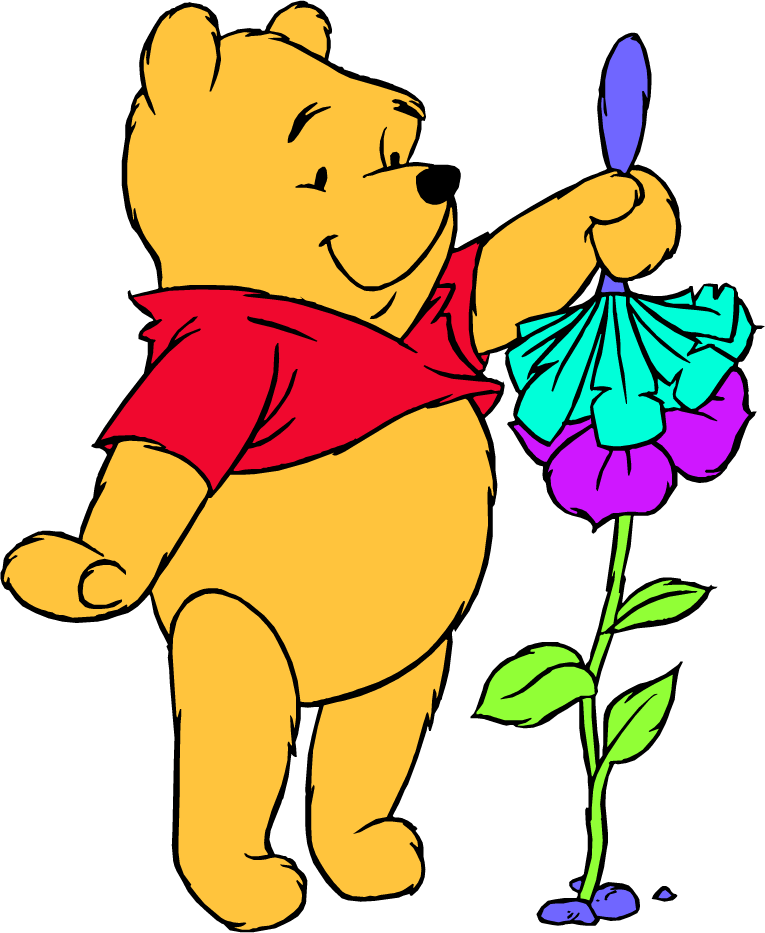 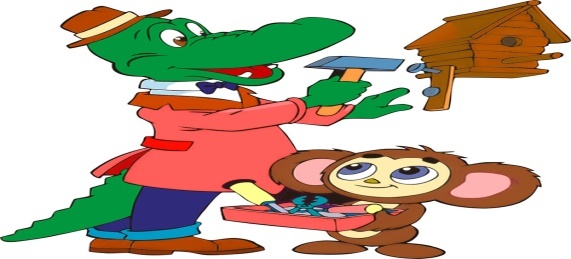 Досуговая деятельность – это процесс активного общения, удовлетворения потребностей детей вконтактах. Творческой деятельности, интеллектуального и физического развития ребенка, формирования его характера. Организация досуговой деятельности детей – один из компонентов единого процесса жизнедеятельности ребенка в период пребывания его на пришкольной площадке.Механизм  реализации  программы с 02.04-30.05.2022г.I этап. ПодготовительныйДеятельностью этого этапа является:проведение совещаний при директоре и заместителе директора по воспитательной работе по подготовке школы;издание приказа по школе об открытии площадки;разработка программы деятельности пришкольной оздоровительной площадки без питания с дневным пребыванием детей «Күншуақ»;подготовка методического материала для работников площадки;отбор кадров для работы в пришкольной летней оздоровительной площадке;составление необходимой документации для деятельности площадки (план-сетка, положение, должностные обязанности, инструкции т.д.)знакомство работников площадки с едиными педагогическими требованиями;осмотр помещений, территории: актовый зал, спортивный зал, туалет, спортивная площадка;приобретение канцтоваров, хозтоваров;сбор инвентаря: фонотека, спортинвентарь, бытовые предметы, аппаратура;проведение инструктажей с работниками площадки.II этап. ОрганизационныйОсновной деятельностью этого этапа является:встреча детей, проведение диагностики по выявлению лидерских, организаторских и творческих способностей;запуск программы «Күншуақ»;знакомство с правилами жизнедеятельности площадки.III этап. ПрактическийОсновной деятельностью этого этапа является:реализация основной идеи смены;вовлечение детей и подростков в различные виды коллективно - творческих дел;работа творческих мастерских.IV этап. АналитическийОсновной идеей этого этапа является:подведение итогов смены;выработка перспектив деятельности организации;анализ предложений детьми, родителями, педагогами, внесенными по деятельности летней оздоровительной площадки в будущем.Условия  реализации  программыДля успешной реализации программы необходимо выполнение ряда условий:Чёткое представление целей и постановка задач.Конкретное планирование деятельности.Кадровое обеспечение программы.Методическое обеспечение программы.Педагогические условия.Материально-техническое обеспечение.Кадровые условия.Оздоровление и развитие детей в значительной степени зависит от знаний, умений и подготовленности к работе тех взрослых, которые организуют жизнедеятельность площадки.Каждый работник площадки знакомится с условиями труда, правилами внутреннего распорядка и своими должностными обязанностями. Работники площадки несут личную ответственность за жизнь и здоровье детей впределах возложенных на них обязанностей.Кадровое обеспечение:Начальник площадки - обеспечивает общее руководство площадкой, издает приказы и распоряжения поплощадке, проводит инструктаж персонала площадки по технике безопасности, профилактике травматизма, создает условиядля проведения воспитательной и оздоровительной работы.Воспитатели  -  осуществляет контроль за соблюдением детьми  режимных моментов, организует дежурствоотряда по столовой, медицинского кабинета. Несет ответственность за жизнь и здоровье детей. Проводит с детьмибеседы по правилам техники безопасности, личной гигиены.Методические условияналичие программы площадки, планов работы отрядов, плана-сетки.должностные инструкции всех участников процесса.проведение инструктивно-методических сборов с педагогами до начала смены;подбор методических разработок в соответствии с планом работы.проведение ежедневных планёрок.коллективные творческие делатворческие мастерскиеиндивидуальная работаПедагогические условия.Отбор педагогических средств с учетом возрастных и индивидуальных особенностей, способствующих успешной самореализации детей.Организация различных видов деятельности.Добровольность включения детей в организацию жизни площадки.Создание ситуации успеха.Систематическое информирование о результатах прожитого дня.Организация различных видов стимулирования.Материально-техническое обеспечение.Нормативно-правовые документыВ основе концепции программы следующие нормативно-правовые документы:Закон «Об образовании»Конвенция о правах ребенка, ООН,20 ноября 1989г.Всемирная Декларация об обеспечении выживания, защиты и развития детей 30.09.1990г.Устав КГУ « ОШ № 23»Положение  о площадке   дневного пребывания .Правила внутреннего распорядка площадки  дневного пребывания.Правила по технике безопасности, пожарной безопасности.Рекомендации по профилактике детского травматизма, предупреждению несчастных случаев с детьми в пришкольной оздоровительной площадке.Приказы Управления образования.Должностные инструкции работников.Санитарные правила о прохождении медицинского осмотра.Заявления от родителей.Акт приемки площадки.План работы.Организация взаимодействия летней оздоровительной площадкибез организации питания с дневным пребыванием детей «Күншуақ» Устав площадки «Күншуақ»Законы  площадки «Күншуақ»Закон хозяина.       «Күншуақ» - наш дом, мы хозяева в нем. Чистота, порядок, уют и покой зависят, прежде всего, от нас.Закон точности.Время дорого у нас, берегите каждый час. Каждое дело должно начинаться и заканчиваться вовремя.Не заставляй ждать себя и не беспокой напрасно других.Закон поднятых рук.Наверху увидел руки – в зале тишина, ни звука.Каждый в ответе за то, что с ним происходит.Помни, что о тебе заботятся, хотят видеть в твоих поступках только хорошее. Сначала подумай, потом действуй. Не стесняйся спросить совета.Верь в себя и свои силы.Найди занятие по душе. Продемонстрируй все свои таланты и способности.Правила поведения на площадке «Күншуақ»1. Приходить  без опозданий.2.Выполнять требования воспитателя и вожатого.3.Соблюдать режим дня,  выполнять распорядок  дняплощадки.4. В кабинетах  находиться  под присмотром воспитателей.5. Посещать столовую в определённое время, в сопровождении воспитателя.6.Принимай активное участие в полезных делах своего отряда.7.Соблюдай правила личной гигиены.8.Оберегай родную природу.9. Бережно  относись к школьному имуществу и чужим вещам.10.Будь честным, правдивым, вежливым.Здоровайся  с работниками  и  посетителями площадки, знакомыми и товарищами.11.        Всегда  будь опрятным, аккуратно  одетым  и причёсанным.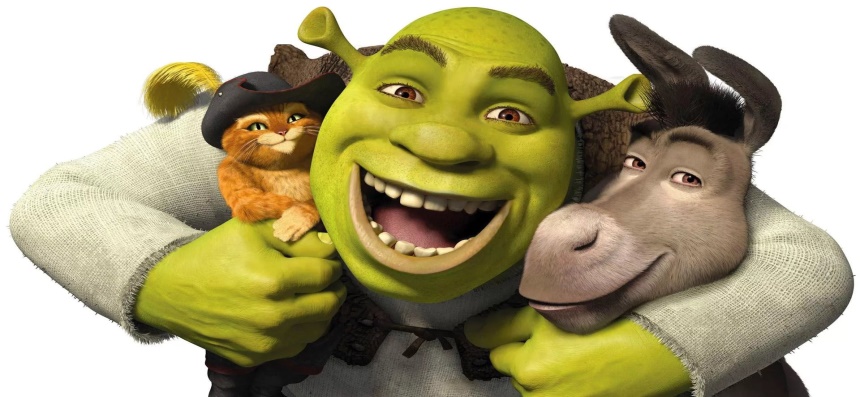 РЕЖИМ ДНЯ9.00  - 9.15 – приём  детей9.15 – 9.30 – утренняя зарядка9.30 – 10.00 –  беседы, инструктажи10.00 – 11.00 – творческая мастерская, игры, отрядные мероприятия, линейки, соревнования, конкурсы11.00 - 12.00 - посещения, экскурсии12.00- Линейка. Отправка детей домойОжидаемые результатыВ ходе реализации данной программы ожидается:Укрепление и оздоровление детского организма:- формирование полезных привычек (утренняя зарядка, соблюдение правил  личной гигиены)- развитие физических качеств (силы, ловкости, быстроты, выносливости)Укрепление физических и психологических сил детей и подростков, развитие лидерских и организаторских качеств, приобретение новых знаний, развитие творческих способностей, детской самостоятельности и самодеятельности.Получение участниками смены умений и навыков  индивидуальной и коллективной творческой и трудовой деятельности, социальной активности.Развитие коммуникативных способностей и толерантности.Приобретение новых знаний и умений в результате занятий (разучивание песен, игр, составление проектов)Расширение кругозора детей.Повышение общей культуры учащихся, привитие им социально-нравственных норм.Эмоциональная разгрузка, снятие напряжения после учебного года.Личностный рост участников смены.ЗадачиОсновные формы работыМетодическое сопровождениеВовлечение детей в различные формы физкультурно-оздоровительной работы;Выработка и укрепление гигиенических навыков;Расширение знаний об охране здоровья. Утренняя гимнастика (зарядка)Спортивные  игры на стадионе, спортивной площадке.Подвижные игры на свежем воздухе. Эстафеты, спортивные мероприятия.Беседы, презентации «Мое здоровье» (с использованием ИКТ)Приложение Приложение Приложение ЗадачиОсновные формы работыМетодическое сопровождениеПриобщение детей к посильной и доступной деятельности в области искусства, воспитывая у детей потребность, вносить элементы прекрасного в окружающую среду, свой быт.Формирование художественно-эстетического вкуса, способности самостоятельно оценивать произведения искусства, свой труд.Развитие творческих способностей детей.Изобразительная деятельность (оформление отряда «Центр нашего отряда», конкурс стенгазет и рисунков «Лето – время золотое»)Конкурсные программы Творческие конкурсы Творческие игры на занятиях в кружкахВыставкиПриложение Приложение ЗадачиОсновные формы работыМетодическое сопровождениеРасширение знаний детей и подростков об окружающем мире;Удовлетворение потребности ребенка в реализации своих знаний и умений.Экскурсии.Посещение кинотеатра, театраТематические беседы Конкурс-игрыИнтеллектуальные игры Загадки, кроссворды, ребусыКонкурсы рисунков, поделокПриложение ЗадачиОсновные формы работыМетодическое сопровождениеВоспитание школьников гражданами своей Родины, знающими и уважающими свои корни, культуру, традиции своей семьи, школы, родного края; от воспитания любви к родной школе и отчему дому к формированию гражданского самосознания, ответственности за судьбу Родины; Удовлетворение потребности ребенка в реализации своих знаний и умений.Приобщение к духовным ценностям казахской  истории.Интеллектуальный конкурс «Астана – столица Казахстана»Подвижные народные игры. Тематические беседы Отрядные часы, расширяющие кругозор детей, помогающие ребенку осмыслить свое место в природе и усвоить такие ценности как «Отечество», «Семья».Конкурс рисунков на асфальте «Я люблю тебя, Родина» Беседа «Символика Республики Казахстан»Приложение ЗадачиОсновные формы работыМетодическое сопровождениеВовлечь как можно больше ребят  в различные формы организации досуга.Организовать деятельность творческих мастерских.Мероприятия различной направленностиИгрыПроведение праздников, вечеров, конкурсов и т. д.Тематические сборы и линейки.Приложение 